Hoja de inscripción oficial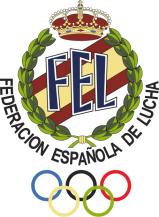 CAMPEONATO DE ESPAÑA DEFENSA PERSONAL POLICIALAUTONOMIANOMBRE Y APELLIDOS DE TORINOMBRE Y APELLIDOS DE UKECATEGORÍASCATEGORÍASAUTONOMIANOMBRE Y APELLIDOS DE TORINOMBRE Y APELLIDOS DE UKEC.N.SITUACIONES